Základná škola, Ochodnica 19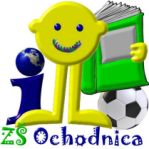 023 35  0chodnicaPoužívanie mobilného telefónu v škole(zo Školského poriadku ZŠ Ochodnica - Čl. 4 časť VI. – A)Počas vyučovania žiak nesmie používať mobilný telefón a iné komunikačné zariadenia a elektroniky (prehrávače, MP3, MP4, smartfón, tablet, fotoaparát, videokamera alebo iné nahrávacie zariadenie ako GoPro kamera a podobne) – ďalej len elektronické zariadenie. Mobilný telefón a elektronické zariadenie:musí byť počas vyučovania vypnutý a odložený v aktovke,nesmie žiak na vyučovaní používať ani sa s ním hrať. Ak poruší tento príkaz, je povinný odovzdať mobilný telefón (elektronické zariadenie) vyučujúcemu. Po skončení vyučovacej hodiny učiteľ žiakovi mobilný telefón (elektronické zariadenie) vráti. Nedovolené používanie mobilného telefónu ((elektronického zariadenia) na vyučovaní oznámi vyučujúci zákonnému zástupcovi v žiackej knižke alebo v eŽK. môže žiak použiť iba v odôvodnených prípadoch so súhlasom vyučujúceho, triedneho učiteľa, riaditeľa alebo jeho zástupcu,žiak nesmie používať ani pri stravovaní sa v školskej jedálni,žiak nesmie v škole nabíjať.Počas vyučovania v priestoroch školy, ŠJ, v školskom areáli a počas školských akcií žiak nesmie:používať na telefonovanie ani smart hodinky,nakrúcať videozáznamy o spolužiakoch, pedagogických a nepedagogických zamestnancoch, telefonovať, posielať textové správy, fotografovať, chatovať, nahrávať zvuk, posielať elektronickú poštu, prispievať do sociálnych sietí, hrať hry.Žiak má zakázané zneužívať informačné prostriedky, ktoré by mohli viesť k narušeniu mravnosti (nahrávanie a fotografovanie na mobilný telefón, kameru, smart hodinky, tablet, nahrávanie na odpočúvacie zariadenia, zhotovenie karikatúry a pod.); za porušenie tohto zákazu môže dotknutá osoba podať oznámenie na políciu. Ak žiak poruší tieto zákazy, porušuje školský poriadok. Učiteľ zapíše túto skutočnosť do žiackej knižky alebo eŽK, čím informuje rodičov žiaka o priestupku ich dieťaťa voči školskému poriadku. Za opakované porušovanie týchto zákazov bude žiakovi udelené výchovné opatrenie podľa závažnosti a posúdenia triedneho učiteľa (príp. iných zamestnancov školy):  ............................................................................RNDr. Edita Brisudová    riaditeľka školyPočet porušení - mobilVýchovné opatreniedvakrát porušenienapomenutie od triedneho učiteľatrikrát porušenietriedny učiteľ navrhne riaditeľovi 
pokarhanie od triedneho učiteľaštyrikrát porušenietriedny učiteľ navrhne 
pokarhanie od riaditeľa školypäťkrát a viackrát porušenietriedny učiteľ žiakovi navrhne znížený stupeň zo správania